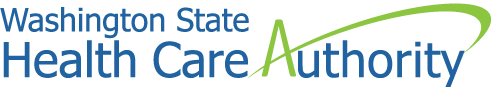 NOTICE OF COMPETITIVE SOLICITATIONHCA Solicitation #2023HCA24SOLICITATION TITLE: Orthodontia ConsultantsSOLICITATION BUDGET: $591,000.00SOLICITATION POSTING DATE: RESPONSE DUE DATE: Find the full solicitation on Washington’s Electronic Business Solution (WEBS). Vendors not registered in WEBS will not receive updates or amendments to the solicitation, which may put them at a disadvantage. Estimated Schedule of Procurement Activities*Dates are anticipated and subject to change without an official amendment. Purpose and ObjectivesThe Washington State Health Care Authority, hereafter called “HCA,” is initiating this Request for Qualifications and Quotations (RFQQ) to solicit Bids from orthodontists with a Washington State dental license and an advanced degree from an accredited orthodontic specialty program, or an organization that has Washington State licensed orthodontists on staff interested in conducting utilization reviews and making medical necessity determinations for orthodontia services as defined by Washington Administrative Code (WAC) 182-501-0165 and WAC 182-535A for Apple Health/Medicaid clients. The Bidder would also be expected to provide expert testimony at dental hearings and assist other units within HCA as a subject matter expert. The federal government, including the Center for Medicare and Medicaid Services (CMS), and the State of Washington all maintain security requirements regarding privacy, data access, and other areas including HIPAA and PHI information. The Contractor is required to comply with the Confidential Information Security Requirements set out in to the sample contract attached to the RFQQ and be able to abide by the appropriate portions of the Washington OCIO Security Standard,141.10 (https://ocio.wa.gov/policies/141-securing-information-technology-assets/14110-securing-information-technology-assets). HCA intends to award multiple contract(s) to provide the services described in this RFQQ. Minimum QualificationsLicensed to do business in the state of Washington or provide a commitment that it will become licensed in Washington within 30 calendar days of being selected as the Apparent Successful Bidder.Bidder must have at least 5 years’ experience as a practicing Washington state licensed orthodontist.Must be a graduate of a post-doctoral program in the advanced study of orthodontics.Experience with Washington State dental orthodontia programsBidder, and any Subcontractors, must possess a current, active status Washington State professional dental license and not presently be debarred, suspended, proposed for debarment, declared ineligible, or voluntarily excluded from participating in any State or Federal program. Bidder cannot have in the last ten (10 years):Any license, certificate, registration or other privilege to practice a health care profession denied, revoked, suspended, or restricted by any state, federal, or foreign authority.Surrendered a credential like those listed above in section a in connection with or to avoid action by a state, federal, or foreign authorityA minimum of five (5) years of experience practicing orthodontia and applying Handicapping Labio-Lingual Deviation Index (HLD) scored to indicate appropriateness of a proposed orthodontic treatment plan.The ability to enter utilization review decisions into an electronic records system. The ability to collaborate with HCA and the dental program concerning final determination of prior authorization. The ability to calibrate with other consultants and program staff. Must be able to meet and pass all security requirements to handle Category 4 data in accordance with the Washington State Office of the Chief Information Officer (OCIO) Standard 141.10. The OCIO website can be found at https://watech.wa.gov/policies/securing-information-technology-assets. Criteria for passing a security design review are included within the Standard. Associated language will be included in any Data Sharing Agreement (DSA), and Business Associate Agreement (BAA). Experience with Washington state Medicaid dental programs.Failure to meet these Minimum Qualifications will result in a proposal being found non-responsive and eliminated from consideration.Solicitation CoordinatorWEBS Commodity Codes: 948-27 - Dental Laboratory Services	948-28 - Dental Services	948-97 - X-Ray Services (Incl. Dental)	Submit any questions or concerns regarding this solicitation to the Solicitation Coordinator shown above. Issue Request for Qualifications and QuotationsFebruary 7, 2024Letter of Intent Due February 23, 2024 - 2 PM PSTBidder Questions DueFebruary 29, 2023 - 2 PM PSTHCA Answers Posted*March 6, 2023Interested Subcontractor Responses Due March 8, 2024 – 2 PM PSTInterested Subcontractor List Posted* March 11, 2024 Complaints Due (if applicable) March 13, 2023Bids DueMarch 20, 2024 – 2 PM PSTEvaluate Bids*March 25 – April 3, 2024Conduct Oral Interviews with Finalists, if requiredApril 9 – 12, 2024Announce “Apparent Successful Bidder” via WEBS* April 17, 2024Debrief Request Deadline (3 Business Days after the ASB announcement)April 22, 2024Negotiate ContractApril 23 – June 30, 2024Begin Contract WorkJuly 1, 2024NameScott HendersonE-Mail AddressHCAProcurements@hca.wa.gov 